Liturgie zondag 21 maart 2021, Drunen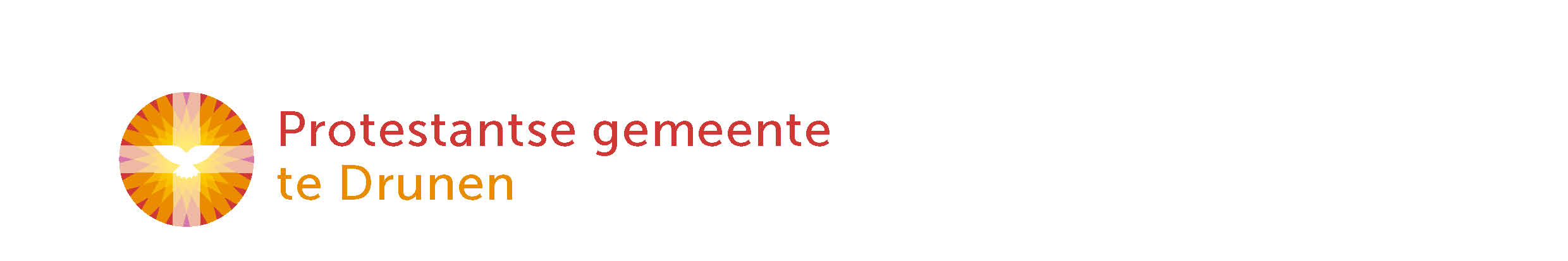 Vijfde zondag van de Veertigdagentijd
serie 5/7 over Johannes-Evangelie0. Lied vooraf: The Psalm Project	Wacht op de Heer (Psalm 27)The Psalm Project | soliste: Miranda de Vlieger | opname: Nederland Zingttekst: Egbert van Stouw | melodie: Luca Gent & Eelco Vos
https://www.youtube.com/watch?v=RRFgtwQP8Qk INTREDEWelkom door ouderling van dienstStil worden1. LB 647	Voor mensen die naamloos
https://www.youtube.com/watch?v=QefFQ8O45D4&t=73s tekst: Henk Jongerius | melodie: Jan Raas | organist & opname: Ronald MulderVoor mensen die naamloos,		kwetsbaar en weerloosdoor het leven gaan,ontwaakt hier nieuw leven, wordt kracht gegeven:wij krijgen een naam.Voor mensen die roepend,tastend en zoekenddoor het leven gaan,verschijnt hier een teken,brood om te breken:wij kunnen bestaan.Voor mensen die vragend,wachtend en wakenddoor het leven gaan,weerklinken hier woorden,God wil ons horen:wij worden verstaan.Voor mensen die hopend,wankel gelovenddoor het leven gaan,herstelt God uit duisterAdam in luister:wij dragen zijn naam.Bemoediging en groet   Bemoedigingvoorganger: 	Onze hulp is in de Naam van de Heer,	 		die hemel en aarde gemaakt heeft,				die trouw houdt tot in eeuwigheid				en niet laat varen het werk van zijn handen.Groetvoorganger: 	Genade, barmhartigheid en vrede
				zij jullie van God, de Vader,
				en van Jezus Christus, onze Heer				door de heilige Geest.allen: 		Amen.Kyrië 2. The Psalm Project – Psalm 22	Mijn God, waarom verlaat U mij?https://www.youtube.com/watch?v=TPi9eobNgug tekst: Eelco Vos | melodie uit Genève 1542-43 | opname: The Psalm ProjectMijn God, mijn God, waarom verlaat U mij?En bent zo ver terwijl ik tot u schreien redt mij niet, maar gaat mij voorbij.Hoe blijft Gij zwijgen?Mijn God, mijn God, waarom verlaat U mij?En bent zo ver terwijl ik tot U schreien redt mij niet, maar gaat mij voorbij. Hoe blijft Gij zwijgen?Mijn God ik doe tot U mijn kreten stijgen.Mijn dag en nacht tot U slechts kan ik vluchten.Maar krijg geen rust, geen antwoord op mijn zuchten in klacht op klacht.Mijn God, mijn God, waarom verlaat U mij?En bent zo ver terwijl ik tot U schreien redt mij niet, maar gaat mij voorbij. Hoe blijft Gij zwijgen?Maar ik, mijn God, ‘k lig machteloos te neer.Ik word vertrapt, ik heb geen leven meer.Al spottend gaan ze tegen mij tekeer, zij die mij smaden.Zo luidt een raad, terwijl ze mij verraden:‘Zoek het bij God, geef Hem uw leed te dragen.Hij zal U redden naar Zijn welbehagen’zo klinkt hun spot.Mijn God, mijn God, waarom verlaat U mij?En bent zo ver terwijl ik tot U schreien redt mij niet, maar gaat mij voorbij. Hoe blijft Gij zwijgen?Mijn God…


DE BIJBELGebed om de heilige Geest	3. Kinderlied: Opwekking kids 4	 Is je deur nog op slot?tekst & melodie: Harry Govers | opname: icekatjanghttps://www.youtube.com/watch?v=a9oFT9sGuCE
refrein:Is je deur nog op slot?Is je deur nog op slot?Van je krr krr krr doe hem open voor GodWant de Heer wil bij je wonenEn dan ben je nooit alleenJe hart is net een huisje waar het gezellig isMaar ’t is er nog zo donker er is iets wat ik misrefreinMoment voor de kinderenSchriftlezing: Johannes 11:1-274. Psalm 13       Hoe lang, Heer, gaat Gij mij voorbijhttps://www.youtube.com/watch?v=uuMndSKxVHs tekst: Fedde Schurer | melodie uit Genève 1542/Lyon 1547 | organist & opname: Egbert MinnemaHoe lang, Heer, gaat Gij mij voorbij?Hoe lang verbergt Gij u voor mij?Hoe lang maak ik vergeefse plannen,van dag tot dag in druk gebannen,gedrukt door 's vijands hovaardij?Aanschouw toch, antwoord mij, o Heer,geef aan mijn oog uw daglicht weer,dat ik in doodsslaap niet verzinke,en niet des vijands juichkreet klinke:'Ik overwon, ik sloeg hem neer!'Gij toch, Gij zijt mijn zekerheid.Gij helpt en redt mij op uw tijd.Mijn hart juicht om uw zegeningen.De Heer zal ik mijn loflied zingen,want Hij heeft mij zijn gunst bereid.Schriftlezing: Johannes 11:28-535. LB 840	Lieve Heer, Gij zegt ‘kom’ en ik komhttps://www.youtube.com/watch?v=MCz58S2mEO4 tekst: Willem Barnard | melodie: Jaap Geraedts | zang: Elise Mannahopname: Nederland Zingt1. Lieve Heer, Gij zegt ‘kom’ en ik kom,want mijn leven is onder de macht gesteldvan de Heer die mijn dagen en nachten telten de Heer zegt kom en ik kom.2. O mijn God, Gij zegt ‘ga’ en ik ga,Gij zegt ga en ik ga, laat mij niet alleen,wees het woord in mijn vlees en de geest om mij heen,wees de adem waaruit ik ontsta.3. Want o Heer, ik zeg ‘kom’ en Gij komt,ik zeg ‘kom’ en Gij komt en uw bloed wordt wijnen uw lichaam brood voor wie hongerig zijnen uw Naam wordt een lied in mijn mond.VerkondigingMoment van stilte6. Trijntje Oosterhuis	Ken je mij, wie ben ik dan?https://www.youtube.com/watch?v=kHDvGTwZR2s tekst: Huub Oosterhuis | zang: Trijntje Oosterhuis | tekstvideo: Ton Slagboomrefrein:
Ken je mij? Wie ken je dan?
Weet jij mij beter dan ik?
Ken je mij? Wie ben ik dan?
Weet jij mij beter dan ik?

Ogen die door de zon heen kijken
Zoekend naar de plek waar ik woon
Ben jij beeldspraak voor iemand
die aardig is, of onmetelijk ver,
die niet staat en niet valt
en niet voelt als ik,
niet koud en hooghartig

refrein

Hier is de plek waar ik woon
Een stoel op het water,
Een raam waarlangs het opklarend weer
Of het vallende duister voorbij vaart
Heb je geroepen? Hier ben ik

refrein

Ik zou een woord willen spreken
Dat waar en van mij is
Dat draagt wie ik ben,
dat het houdt,
Ik zou een woord willen spreken
Dat rechtop staat als mens die mij aankijkt en zegt
Ik ben jouw zuiverste zelf,
Vrees niet, versta mij, ik ben, ik ben

refrein

Ben jij de enige voor wiens ogen
Niet is verborgen van mijn naaktheid
Kan jij het hebben,
Als niemand anders,
Dat ik geen licht geef, niet warm ben,
Dat ik niet mooi ben, niet veel
Dat geen bron ontspringt
in mijn diepte
Dat ik alleen dit gezicht heb,
geen ander.
Ben ik door jou, zonder schaamte,
gezien, genomen,
door niemand minder?
Zou dat niet veel teveel waar zijn?
Zou dat niet veel teveel waar zijn?

 refreinGAVEN EN GEBEDENGebeden: Dank- & voorbeden, Stil gebed, gezamenlijk Onze VaderZENDING & ZEGEN7. Slotlied: LB 909	Wat God doet, dat is welgedaanhttps://www.youtube.com/watch?v=WPy9FoBT6WQ 
tekst: Samuel Rodigast | vertaling: Jan Wit | melodie: Severus Gastoriusopname: Nederland Zingt1. Wat God doet, dat is welgedaan, zijn wil is wijs en heilig. ’k Zal aan zijn hand vertrouwend gaan, die hand geleidt mij veilig. In nood is mij zijn trouw nabij. Ja Hij, de Heer der Heren, blijft eeuwig wijs regeren. 2. Wat God doet, dat is welgedaan. Hij is mijn licht en leven. Ik wil mijzelf van nu voortaan blijmoedig aan Hem geven, omdat ik weet in vreugd en leed: zijn vaderlijke ontferming blijft eeuwig mijn bescherming. 3. Wat God doet, dat is welgedaan, daar laat ik het bij blijven. Al moet ik door de engten gaan waar mij de dood zal drijven als God mij leidt kan ik de tijd van duisternis verdragen:ik zal zijn licht zien dagen.Zegenvoorganger: 	…allen: 	Amen.8. Lied na de dienst: Sela	Eén woord is genoeghttps://www.youtube.com/watch?v=ZWCcpH4MtWE 	tekst: Harold ten Cate | melodie: Anneke van Dijk-Quist, James MacMillan| opname: Sela | album: ThuisJezus, wij richten heel ons hart op U. Naar wie anders kunnen wij gaan?  Help ons, wij zijn nergens zonder U. Wees bewogen en raak ons aan. refrein:Zie ons hopen, hoor ons bidden, doe een wonder in ons midden. Jezus, één woord is genoeg. Zie ons hopen, hoor ons bidden, doe een wonder in ons midden. Jezus, één woord is genoeg. Spreek Heer, uw woord is genoeg. Jezus, wij brengen elke last bij U; ons gebroken, kwetsbaar bestaan. Heel ons, herstel wie wacht op U. Wij zijn zwak, Heer. Raakt U ons aan. 	refreinSterk ons aarzelend geloof, onze haperende hoop. Wij zien biddend naar U uit. Strek uw hand genezend uit.	herhaald	refreinNog even napraten met Bram.